МАГИСТРАТУРИ, СТИПЕНДИИ, СТАЖОВЕЗапочна кандидатстването за европейски стипендии и награди за летния семестърЗапочна подаването на документи за кандидатстване за европейски стипендии и награди за втория семестър на учебната 2011-2012-та година. До 7 май студентите могат да подават онлайн формуляри на сайта на програмата http://eurostipendii.mon.bg/. До 11 май документите трябва да бъдат представени и на университетската администрация.За стипендии ще могат да кандидатстват възпитаници на всички висши училища в страната, които се обучават в редовна форма. Основните изисквания са кандидатите да са положили успешно всички изпити до момента и средният им успех от предходните два семестъра да не е по-нисък от добър 4.00. За първокурсниците важи средният успех само от първия семестър. Класираните ще получат стипендии в размер на 120 лв. за период от пет месеца. До 8 на сто от студентите във всяка специалност в университета ще попаднат сред стипендиантите. След като са попълнили и изпратили своите заявления на интернет страницата, кандидатите трябва да ги принтират и подадат в съответния учебен отдел на университета. Същите срокове и условия важат и за европейските награди. За тях имат право да кандидатстват студенти, които се обучават в следните области:-природни и технически науки- биотехнологии, храни и здраве- информационни и комуникационни технологии- възобновяеми източници на енергия и енергоспестяващи технологии- материалознание и нанотехнологии- екология, климатични промени, биоразнообразие и биологични ресурси- културно-историческо наследство, национална идентичност и социална среда- педагогически науки- хуманитарни науки- социални и стопански науки- изкустваНаградите са еднократни в размер на 200 лв. и ще обхванат 10 на 100 от кандидатите. Те трябва да докажат с документ (диплома, удостоверение, сертификат ) участието си в научни, изследователски или практически разработки, или в художествено-творчески дейности. Документът се прилага към формуляра при подаването му във висшето училище. По традиция много малко студенти кандидатстват за този вид финансиране у нас.Проектът предвижда в периода 2010-2012 год. да бъдат предоставени не по-малко от 320 000 месечни стипендии и 30 000 еднократни семестриални награди.Имената на класираните ще бъдат оповестени на 20 май. Образователното министерство ще започне преводите към университетите след 6 юни. След този срок висшите училища тепърва трябва да преведат по сметките на студените спечеленото финансиране.Краен срок: 11 май курсове по линия на програмата на индийското правителство за техническо и икономическо сътрудничествоПосолството на Индия в София предлага курсове по линия на програмата на индийското правителство за техническо и икономическо сътрудничество (Indian Technical and Economic Cooperation – ITEC) за финансовата 2012-2013 г.По условията на програмата ITEC за всеки курс може да кандидатстват не повече от двама кандидати от България, които следва да отговарят на необходимите изисквания – подходящо образование, възраст от 25 до 45 г., владеене на английски език (следва да бъде приложен сертификат за владеене от авторитетна институция) и добро здравословно състояние (включеното във формуляра медицинско удостоверение следва да бъде попълнено от лекар, който е регистриран от НЗОК с право да практикува в България).Индийската страна поема на утвърдените от нея кандидати пътните разноски до Индия и обратно и таксата за курса, като предоставя също по 25 000 рупии на месец и еднократно сумата от 5 000 рупии за книги. Обучаващата институция осигурява на кандидатите подходящо настаняване безплатно. Участници в курсовете, които по лични причини не завършат докрай съответния курс и се върнат в България, без да са получили предварително разрешение от МВнР на Индия, или не посещават редовно занятията в рамките на курса, са задължени да заплатят на индийското правителство направените до момента на напускането разходи във връзка с участието им в курса, вкл. самолетния билет в двете посоки.Повече информация за програмата ITEC може да бъде получена на Интернет адрес: http://itec.mea.gov.in или на www.indembsofia.org. Кандидатите за участие в курсовете се одобряват от индийското правителство, като посолството на Индия в София уведомява директно одобрените кандидати, на които се издава безплатна входна виза.Обучение и подкрепа на докторантите по социални и хуманитарни науки в СУ От 1 май 2012 г. Софийският университет „Св. Климент Охридски” стартира изпълнението на 30-месечен проект: „Интегрирана програма за обучение и подкрепа на докторантите по социални и хуманитарни науки в СУ” по Оперативна програма „Развитие на човешките ресурси” 2007-2013 г., съфинансирана от Европейския социален фонд на ЕС. Основната цел на проекта е да повиши образователния, изследователски и обществен капацитет на докторската степен за по-добра и успешна реализация на докторантите в България. В тази връзка от 7 май 2012 г. започва набиране на документи за участие в Интегрираната програма, която предлага на кандидатите разнообразни възможности. На 118 докторанти ще бъдат отпуснати ежемесечни стипендии в размер на 120 лева за период до 2 години, които ще се изплащат от октомври 2012 г. до октомври 2014 г. След допълнителен конкурс финансиране (дневни, квартирни и пътни) ще получат: 20 докторанта с високи академични постижения за изследователски визити според предложени изследователски проекти в партниращи на СУ организации в чужбина с продължителност на престоя от 6 дни; 20 докторанта за участие в конференции по теми на дисертационния труд в държави-членки на ЕС за период от 4 дни; 10 докторанта за участие в летни училища в чужбина по теми, свързани с дисертацията, с продължителност на престоя от 10 дни. Освен отпускане на стипендии и насърчаване на академичната мобилност, проектът предоставя на кандидатите и възможност за участие в: 2 летни школи за общо 40 докторанти от целевата група през юни 2013 г. и юни 2014 г.; 2 докторантски конференции през февруари 2013 г. и юни 2014 г.; тематични семинари, провеждани на всеки 4 месеца за обсъждане на части от подготвяните дисертационни трудове.Цел на Интегрираната програма също така е осигуряване на по-добра среда за развитие на докторантите, което включва следните дейности: допълнително финансиране за закупуване на учебни материали (до 3 издания на чужд език и до 4 издания на български език за всеки докторант); издаване на 2 специализирани сборника с докторантски трудове; подкрепа за 2 публикации в основните български научни издания.Участниците в проекта ще имат възможност да се включат в 4 обучителни интегрирани модула и да избират сред 12 тематични курса в 5 специализирани направления – философия, политология, право, история и филология. За различните дейности по проекта могат да кандидатстват всички докторанти в редовна форма на обучение по социални и хуманитарни науки в СУ „Св. Климент Охридски”, които са мотивирани да се възползват от предоставените им с Интегрираната програма възможности. Допълнително ще бъде оповестена информация за конкретните критерии за подбор на докторантите и необходимите документи за кандидатстване. На сайта на Университета в раздели „Горещи новини”, „Докторантури”, „Научна дейност” периодично ще се публикуват нужните за кандидатстване образци и информация за хода на проекта. При допълнителни въпроси кандидатите могат да се обръщат към проф. Димитър Денков, координатор по проекта - ddenkov@phls.uni-sofia.bg ; ddenkov@mail.orbitel.bg и Гергана Николова, технически сътрудник - g.p.nikolova@gmail.com .Делегацията на ЕС в ООН предлага стажовеДелегацията на Европейския съюз в ООН предлага неплатени стажове, които се провеждат в Ню Йорк. Програмата е с продължителност от три до шест месеца.Стажантите ще трябва да работят по 35-40 часа на седмица. Програмата включва работа в Съвета за сигурност, Общото събрание и различни комисии, както и в Икономическия и социален комитет.Одобрените кандидати ще трябва да работят в поне една от областите, свързани с политическите, социалните и икономическите въпроси като развитите и търговски въпроси, устойчиво развитие, околна среда, човешки права, права на жените и децата, политически кризи, мироопазващи операции, хуманитарна помощ, реформа в ООН и други.Стажантите също така ще участват в координационните срещи на ЕС, ще работят със служители от делегацията, ще изготвят доклади за Европейската комисия в Брюксел и делегациите й по света.ИзискванияСтажантите трябва да са граждани на държава - членка на ЕС. Те трябва да са завършили висше образование в областта на правото, икономическите или политическите науки и да притежават задълбочени познания за политиките и институциите на ЕС.Задължително е да владеят английски език, който е основният работен език на делегацията. Познанията по френски език са предимство.КандидатстванеЖелаещите трябва да изпратят попълнен формуляр за кандидатстване, мотивационно писмо, препоръки от сегашен преподавател или работодател.Краен срок: 31 май 2012 г. за стажа между януари и април 2013 г. Подробности за стажа можете да намерите на официалната страница на Делегацията на ЕС в ООН.Национален студентски литературен конкурс - Шумен 2012 за поезия, белетристика, критика и книга от автор студент В конкурса могат да участват само студенти от български висши училища.Конкурсната програма включва четири направления - поезия, белетристика, критика и книга от автор студент. В направление ПОЕЗИЯ се участва с до 5 стихотворения (или с не повече от 5 страници). В направление БЕЛЕТРИСТИКА - до 3 разказа (с общ обем до 15 стандартни страници - 30 реда по 60 знака). В направление КРИТИКА - с един или повече текстове с общ обем до 15 стандартни страници.В направление КНИГА участват автори с издадени книги през 2011 г. или 2012 г. Допуска се участие в различни жанрове. Конкурсът е явен. Приемат се и публикувани текстове през 2011 г. или 2012 г. (да се посочи изданието). Допълнителна информация ТУККраен срок: 10 май 2012 г.Шести национален литературен конкурс на свободна тема „ОГЪНЯТ НА ОРФЕЙ” 2012 (за деца и младежи до 25 г.)Организатори: Фондация “Огънят на Орфей” Народно читалище „Христо Г. Данов”, с подкрепата на Община Пловдив.Конкурсът се провежда в две възрастови групи: до 14 години и до 25 години.Изпратете своите творби В ДВА ЕКЗЕМПЛЯРА до 15.06.2012 г. на адрес: ПЛОВДИВ - 4002, П.К. № 21-I, Фондация “Огънят на Орфей”, За конкурса.Ръкописите да не надвишават 10 печатни страници (изключение само за романи и новели). Творбите могат да бъдат в различни жанрове (стихове, разкази, есета и др.) и се изпращат задължително по пощата. Не забравяйте да напишете трите си имена, дата на раждане, адрес, телефон и е-mail.Допълнителна информация ТУККраен срок: 15 юни 2012 гПРОГРАМИПокана за предложения по програма ArtemisОбявена е покана за представяне на предложения по работната програма Artemis Joint Undertaking. Поканата е по специфична програма "Сътрудничество" на Седма рамкова програма за научни изследвания, технологично развитие и демонстрационни дейности.ЦелПо програма "Сътрудничество" се предоставя финансиране за проекти, свързани с международно сътрудничество в рамките на Европейския съюз и извън него. Програмата насърчава напредъка в знанието и технологиите в 10 тематични области, съответстващи на основните области в науката и изследванията.Бюджет: 138 730 166 евроКраен срок: 6 септември 2012 г.Повече информация за кандидатстването по поканата можете да намерите на на официалната страница на Седма рамкова програма.BG051PO001-3.1.09 „Система за квалификация и кариерно израстване на преподавателите във висшите училища”.Министерство на образованието, младежта и науката, чрез Главна дирекция „Структурни фондове и международни образователни програми", в качеството си на Договарящ орган по приоритетни оси 3 и 4 на ОП РЧР, кани желаещите да представят проектни предложения по Приоритетна ос 3 „Подобряване качеството на образованието и обучението в съответствие с потребностите на пазара на труда за изграждане на икономика, основана на знанието", Основна област на интервенция 3.1. „Подобряване качеството на услугите в образованието и обучението" посредством схема за безвъзмездна финансова помощ: BG051PO001-3.1.09 „Система за квалификация и кариерно израстване на преподавателите във висшите училища". Схемата за безвъзмездна финансова помощ се реализира с финансовата подкрепа на Европейския съюз чрез Европейския социален фонд. Дейностите ще се изпълняват на територията на Република България и на държавите-членки на ЕС. Дейностите, които ще получат подкрепа включват:1. Осигуряване на обучения за преподавателите във висшите училища по въвеждане на съвременни методи за преподаване чрез ИКТ ; 2. Провеждане на интензивно специализирано чуждоезиково обучение; 3. Провеждане на курсове, свързани с:• идентифицирани потребности на преподавателите във висшите училища от специализирани обучения;• прилагане на съвременните образователни стратегии и технологии;• разработване на учебно съдържание, планове и програми обвързани със Системата за натрупване и трансфер на кредити (ECTS);• методика на академичното преподаване и научно-изследователската дейност; 4. Създаване на инструментариум за повишаване качеството на подготовката и за обучение, ориентирано към пазара на труда. 5. Създаване, апробиране и усъвършенстване на система за кариерно израстване на преподавателите във висшите училища (съгл. Закона за развитието на академичния състав в Република България). Важно:1. Дейности 3, 4 и 5 са със задължителен характер.2. Дейности 1 и 5 могат да се извършват само на територията на Република България. Пълният комплект Насоки за кандидатстване е публикуван на следните интернет адреси:http://sf.mon.bg, http://eufunds.bg, http://esf.bg, както и на https://eumis.government.bg. ПО НАСТОЯЩАТА ПОКАНА ЗА НАБИРАНЕ НА ПРЕДЛОЖЕНИЯ ЗА ПРОЕКТИ МОЖЕ ДА СЕ КАНДИДАТСТВА САМО ПО ЕЛЕКТРОНЕН ПЪТ В ИНФОРМАЦИОННАТА СИСТЕМА ЗА УПРАВЛЕНИЕ И НАБЛЮДЕНИЕ (ИСУН). Всички предложения за проекти се подават на следния интернет адрес: HTTPS://EUMIS.GOVERNMENT.BG За час на подаване се счита времето на приложния сървър на ИСУН, когато са записани данните, а не времето на локалния компютър на кандидата. Насоките и формулярите за кандидатстване можете да изтеглите ОТТУККраен срок : 25 юни 2012 г., 16.30 ч. BG051PO001-3.1.08 „Усъвършенстване на системите за управление във висшите училища”.Министерство на образованието, младежта и науката, чрез Главна дирекция „Структурни фондове и международни образователни програми", в качеството си на Договарящ орган по приоритетни оси 3 и 4 на ОП РЧР, кани желаещите да представят проектни предложения по Приоритетна ос 3 „Подобряване качеството на образованието и обучението в съответствие с потребностите на пазара на труда за изграждане на икономика, основана на знанието", Основна област на интервенция 3.1. „Подобряване качеството на услугите в образованието и обучението" посредством схема за безвъзмездна финансова помощ: BG051PO001-3.1.08 „Усъвършенстване на системите за управление във висшите училища".Основните цели на операцията са: • Усъвършенстване на системата за управление във висшите училища - системи за управление на качеството, системи за администриране на процесите, системи за информационно обслужване на учебната дейност, системи за събиране на информация за научно-изследователската дейност и др. • Разработване на критерии, методи и процедури за повишаване на качеството на присъщите дейности на висшите училища и резултатите от тях. Схемата за безвъзмездна финансова помощ се реализира с финансовата подкрепа на Европейския съюз чрез Европейския социален фонд. ПО НАСТОЯЩАТА ПОКАНА ЗА НАБИРАНЕ НА ПРЕДЛОЖЕНИЯ ЗА ПРОЕКТИ МОЖЕ ДА СЕ КАНДИДАТСТВА САМО ПО ЕЛЕКТРОНЕН ПЪТ В ИНФОРМАЦИОННАТА СИСТЕМА ЗА УПРАВЛЕНИЕ И НАБЛЮДЕНИЕ (ИСУН). Всички предложения за проекти се подават на следния интернет адрес: HTTPS://EUMIS.GOVERNMENT.BG Насоките и формулярите за кандидатстване можете да изтеглите ОТТУККраен срок: 20 юни 2012 г., 16.30 ч. BG051PO001-3.1.07 „Актуализиране на учебните програми във висшето образование в съответствие с изискванията на пазара на труда”Министерство на образованието, младежта и науката, чрез Главна дирекция „Структурни фондове и международни образователни програми", в качеството си на Договарящ орган по приоритетни оси 3 и 4 на ОП РЧР, кани желаещите да представят проектни предложения по Приоритетна ос 3 „Подобряване качеството на образованието и обучението в съответствие с потребностите на пазара на труда за изграждане на икономика, основана на знанието", Основни области на интервенция 3.1. Подобряване качеството на услугите в образованието и обучението и 3.3. Укрепване на връзките между институциите за образование и обучение, научноизследователския сектор и бизнеса посредством схема за безвъзмездна финансова помощ: BG051PO001-3.1.07 „Актуализиране на учебните програми във висшето образование в съответствие с изискванията на пазара на труда". Общата цел на тази операция е да се преведе на езика на образованието социалната поръчка на бизнеса за нови професионалисти.Дейностите, които ще получат подкрепа включват: 1. Анализ на приоритетни специалности в съответствие с конкретните потребности на бизнеса и изискванията на пазара на труда на микрониво. Привличане на специалисти от съответния бранш.2. Включване на бизнеса в образователния процес на висшите училища - създаване на връзка между ръководствата и факултетните съвети на висшите училища от една страна и представители на работодателски организации, работодатели и др. Приемане на мерки за осъвременяване на учебните програми.3. Създаване на нови учебни програми и/или актуализиране на сегашните.4. Апробиране на новите и/или актуализирани учебни програми в академична среда. Въвеждане на мерки за осъвременяване на начините на преподаване.5. Ангажиране на бизнеса в приложимостта на новите учебни програми - посещения на студентите в реална работна среда, семинарни занятия за студентите с участието на представители на бизнеса, сключване на споразумения между университета и партньорите за съвместно бъдещо партньорство и др. ПО НАСТОЯЩАТА ПОКАНА ЗА НАБИРАНЕ НА ПРЕДЛОЖЕНИЯ ЗА ПРОЕКТИ МОЖЕ ДА СЕ КАНДИДАТСТВА САМО ПО ЕЛЕКТРОНЕН ПЪТ В ИНФОРМАЦИОННАТА СИСТЕМА ЗА УПРАВЛЕНИЕ И НАБЛЮДЕНИЕ (ИСУН). Всички предложения за проекти се подават на следния интернет адрес: HTTPS://EUMIS.GOVERNMENT.BGЗа час на подаване се счита времето на приложния сървър на ИСУН, когато са записани данните, а не времето на локалния компютър на кандидата. Пакетът документи за кандидатстване можете да изтеглите ОТТУК: Краен срок: 08 юни 2012 г., 16.30 ч.BG161PO003-1.1.06 „Подкрепа за научноизследователската и развойна дейност на българските предприятия”Дирекция „Европейски фондове за конкурентоспособност" - Управляващ орган и Изпълнителна агенция за насърчаване на малките и средните предприятия - Междинно звено по Приоритетни оси 1 и 2 на Оперативна програма „Развитие на конкурентоспособността на българската икономика" 2007-2013 г. кани желаещите да представят проектни предложения по Приоритетна ос 1: „Развитие на икономика, базирана на знанието и иновационните дейности", Област на въздействие 1.1: „Подкрепа за иновационни дейности в предприятията", Oперация 1.1.2:  „Подкрепа за разработване на иновации от предприятия и внедряването им в икономиката", като ОБЯВЯВА процедура за подбор на проекти: BG161PO003-1.1.06 „Подкрепа за научноизследователската и развойна дейност на българските предприятия".    Основната цел на настоящата процедура е да предостави подкрепа за реализирането на успешни научноизследователски и развойни проекти от страна на българските предприятия, самостоятелно или в партньорство с други предприятия или научноизследователски организации/университети, с цел създаване на нови или усъвършенстване на съществуващи иновативни продукти, процеси и услуги, които са насочени към засилване на икономическата ефективност, повишаване на иновативния потенциал и технологичното развитие на предприятията. Приложимите режими на държавни помощи по отношение на безвъзмездната финансова помощ, предоставяна по настоящата процедура за подбор на проекти, са както следва: 1) Помощ за научноизследователска и развойна дейност и иновации  - режим „групово освобождаване" съгласно чл. 31 и чл. 33 от Регламент на Комисията (ЕО) № 800/2008 от 6 август 2008 година относно деклариране на някои категории помощи за съвместими с общия пазар в приложение на членове 87 и 88 от Договора за създаване на Европейската общност - (Общ регламент за групово освобождаване, публикуван в Официален вестник на Общността (OB L 214/09.08.2008), прилаган за частта от проекта, касаеща дейностите, извършвани в рамките на Компоненти 1 и 2.  2) Режим на държавна помощ „de minimis" (минимална помощ) съгласно Регламент на Комисията (ЕО) 1998/2006 от 15 декември 2006 г. относно прилагането на членове 87 и 88 от Договора за създаване на Европейската общност към помощта de minimis, прилаган за частта от проекта, касаеща предоставянето на услуги за изготвяне на проектното предложение и визуализация на проекта, извършвани в рамките на Компонент 3. Процедурата за безвъзмездна финансова помощ се реализира с финансовата подкрепа на Европейския съюз чрез Европейския фонд за регионално развитие. Проектите ще се изпълняват на територията на Република България. Общият размер на безвъзмездната финансова помощ по процедурата е 58 674 900 лева.  Допустими по настоящата процедура са проекти, включващи следните компоненти/допустими дейности: Компонент 1 - Вариант А: Индустриални научни изследвания или Вариант Б: Експериментално развитие - подкрепата по този компонент цели да стимулира изпълнението на успешни научноизследователски и развойни проекти от страна на българските предприятия с цел създаване на нови или усъвършенстване на съществуващи иновативни продукти, процеси или услуги.Компонент 2 „Подкрепа за МСП във връзка с права върху индустриална собственост" - подкрепата по този компонент цели да предостави на предприятията достъп до професионални услуги и/или консултации, пряко свързани с придобиването на права по индустриална собственост върху създаваните по проекта иновативни продукти, процеси или услуги на национално и/или международно равнище. Компонент 3 „Консултантски услуги за подготовка на проектното предложение и визуализация на проекта" - този компонент има за цел да предостави подкрепа за подготовка на проектните предложения по настоящата процедура и за дейностите за осигуряване на визуализация и публичност по отношение на реализирания проект. Пълният пакет документи и Насоките за кандидатстване по процедурата са публикувани на следните интернет адреси: http://www.opcompetitiveness.bg/ и http://www.ibsme.org/, както и на Единния информационен портал за обща информация за управлението на Структурните фондове и Кохезионния фонд на Европейския съюз в Република България: www.eufunds.bg. Проектните предложения се подават в регионалните сектори на Междинното звено на Оперативна програма „Развитие на конкурентоспособността на българската икономика" 2007-2013 г. - Изпълнителната агенция на насърчаване на малките и средните предприятия (ИАНМСП) в градовете Благоевград, Бургас, Варна, Враца, Плевен, Пловдив, Русе, София, Стара Загора и Велико Търново. Сесия 3 с краен срок за набиране на проектни предложения - 08.06.2012 г. Повече информация можете да намерите ТУКПокани за представяне на предложения по програма „ЕСПОН 2013“ (18 април-13 юни 2012 г.) 1. Покана за представяне на предложения за целеви анализи/приоритет 2:  - Северно море - разпространение на резултатите от транснационалното сътрудничество (бюджет 340 000 EUR) Ще бъде одобрено само едно предложение по посочената тема. 2. Покана за представяне на предложения в рамките на научната платформа на ЕСПОН/приоритет 3:- Европейска система за наблюдение на територията (бюджет 598 000 EUR) - Откриване на териториалния потенциал и предизвикателства (бюджет 350 000 EUR) - Уебприложение за европейски градски сравнителен анализ (бюджет 200 000 EUR)3. Покана за представяне на предложения за транснационални мрежови дейности на мрежата от звена за контакт по ЕСПОН/приоритет 4:- Дейности за капитализация на резултатите на транснационално равнище на мрежата от звена за контакт по ЕСПОНПовече информация можете да намерите ТУК Краен срок: 13 юни 2012 г.Финансиране на журналистически разследвания от Scoop Могат да кандидатстват журналисти от Украйна, Беларус, Сърбия и Черна гора, Босна и Херцеговина, Албания, Македония и Молдова (за национални разследвания) и журналисти от Украйна, България, Румъния, Беларус, Сърбия и Черна гора, Босна и Херцеговина, Албания, Македония и Молдова (за транс-национални разследвания).Грант: 2000 евроКритериите са:Разследването ще разкрие нова, важна информация от очевиден обществен интерес.Разследването се основава на споразумение за отпечатване с най-малко едно и за предпочитане няколко средства за масова информация.Разследващият(те) журналист(и) вече имат достъп до ключова информация (съответни източници, съдебна истории, документи), а достъпът до допълнителна информация е реалистичен.Разследването няма да доведе до неприемливи рискове за ангажираните журналисти / медии.Журналистът (ите) ще работят в съответствие с професионалните журналистически и етични стандарти.Ключовите резултати от разследването ще бъдат публикувани в разумно кратък срок.Журналистите / редакторите, участващи в разследването, ще представят своя материал на юридически съветници преди публикуване, за да се избегне ненужен конфликт със закона.SCOOP трябва да бъде изрично посочен при публикуването на статиите.Краен срок: 1 юли 2012 г. СЪБИТИЯЛетен курс, посветен на защитата на човешките права, 3-12 септември 2012, Познан, ПолшаЛетният курс за международна защита на човешките права се организира от центъра за човешки права в Познан съвместно със Съвета на Европа и Организацията за сигурност и сътрудничество в Европа. Основната цел на курса е да обучи млади хора по въпросите за човешките права и да им помогне да развият умения за работа в областта. Семинарът включва общ курс за човешките права и курс за защита на малцинствата. Работният език е английски.Участниците трябва да са млади активисти в областта на човешките права, членове на неправителствени организации, доброволци, изследователи или студенти с интерес в областта.Таксата за регистрация е 250 евро. Организаторите ще осигурят на одобрените участници настаняване, храна и учебни материали. Желаещите да кандидатстват трябва да изпратят попълнен формуляр, препоръка и автобиография. Имената на одобрените ще станат ясни до 30 юни 2012 г.Краен срок: 31 май 2012 г. Допълнителна информация, както и насоки за кандидатстване можете да намерите на официалната страница на курса.'Today's science for tomorrow's management', Venice, Italy [Event Date: 2012-06-03] An event entitled 'Today's science for tomorrow's management' will take place from 3 to 7 June 2012 in Venice, Italy. For many years, society has relies on coastal and marine ecosystems, for food, recreation, transportation, and more. And yet, the overuse age of these resources can upset the balance of the entire ecosystem if taken for granted. First Workshop on Green and Sustainable Software, Zurich, Switzerland [Event Date: 2012-06-03] The First Workshop on Green and Sustainable Software will take place on 3 June 2012 in Zurich, Switzerland. Information and communications technologies (ICT) account for approximately 2% of world carbon dioxide (CO2) emissions. This number only covers the 'in-use phase' of hardware. Software can contribute to decrease power consumption (i.e. become greener) in at least two ways. 'International symposium on pervasive displays', Porto, Portugal [Event Date: 2012-06-04] An event entitled 'International symposium on pervasive displays' will take place from 4 to 5 June 2012 in Porto, Portugal.As digital displays become pervasive, they become increasingly relevant in many areas, including advertising, art, sociology, engineering, computer science, interaction design, and entertainment. The field has also picked up significant interest as stakeholders focus on display technologies...Sixth International Conference on the Fundamental Science of Graphene and Applications of Graphene-Based Devices, Delft, the Netherlands [Event Date: 2012-06-04] The Sixth International Conference on the Fundamental Science of Graphene and Applications of Graphene-Based Devices will take place from 4 to 8 June 2012 in Delft, the Netherlands. 
Graphene is an allotrope of carbon, with a structure of one-atom-thick planar sheets that are densely packed in a honeycomb crystal lattice. Ninth European Workshop on Biotechnology of Microalgae, Nuthetal, Germany [Event Date: 2012-06-04] The Ninth European Workshop on Biotechnology of Microalgae will take place from 4 to 5 June 2012 in Nuthetal, Germany. Typically found in freshwater and marine systems, microalgae are capable of performing photosynthesis. They produce approximately half of the atmospheric oxygen and use simultaneously the greenhouse gas carbon dioxide to grow photoautotrophically. 'Workshop on the security of the internet of things', Munich, Germany [Event Date: 2012-06-04] An event entitled 'Workshop on the security of the internet of things' will take place on 30 July 2012 in Munich, Germany. There are a variety of definitions for the phrase 'internet of things'. They have one common element, though - a world-wide network of interconnected objects. These objects make use of multiple technological building blocks (e.g. wireless communication, sensors, actuators, RFID) and...First International Workshop on Real-Time Analysis and Mining of Social Streams, Dublin, Ireland [Event Date: 2012-06-04] The First International Workshop on Real-Time Analysis and Mining of Social Streams will take place on 4 June 2012 in Dublin, Ireland. The recent increase of instant data provided by users on social networking services has brought increased attention to the real-time processing of social streams. Third International ICST Conference on Sensor Systems and Software, Lisbon, Portugal 
[Event Date: 2012-06-04] The Third International Institute for Computer Sciences, Social Informatics and Telecommunications Engineering (ICST) Conference on Sensor Systems and Software will take place on 4 to 6 June 2012 in Lisbon, Portugal. Wireless sensor networks enable innovative application scenarios that may support a large amount of different applications. Tenth International Conference on Wired and Wireless Internet Communications, Santorini, Greece [Event Date: 2012-06-04] The Tenth International Conference on Wired and Wireless Internet Communications will take place from 4 to 6 June 2012 in Santorini, Greece. The internet is extending beyond its traditional boundaries by gradually incorporating a wide-range of networks and autonomous devices, ranging from traditional wireless networks to opportunistic networks of mobile devices in urban environments and deep-space communications....Third International ICST Conference on Sensor Systems and Software, Lisbon, Portugal 
[Event Date: 2012-06-04] The Third International Institute for Computer Sciences, Social Informatics and Telecommunications Engineering (ICST) Conference on Sensor Systems and Software will take place from 4 to 6 June 2012 in Lisbon, Portugal. Wireless sensor networks enable innovative and interesting application scenarios that may support a wide variety of applications. Tenth International Workshop on Declarative Agent Languages and Technologies, Valencia, Spain 
[Event Date: 2012-06-05] The Tenth International Workshop on Declarative Agent Languages and Technologies will take place from 5 to 6 June 2012 in Valencia, Spain. Distributed systems often include highly autonomous components, working in open, dynamic, and unpredictable environments. Developing and operating such systems calls for models and technologies that ensure predictability and allow for the verification of critical properties,...Second Landscape Archaeology Conference, Berlin, Germany [Event Date: 2012-06-06] The Second Landscape Archaeology Conference will take place from 6 to 9 June 2012 in Berlin, Germany. In the past decade, the field of landscape archaeology has increasingly attracted researchers from the geosciences, archaeology and historical disciplines. Landscape archaeology is the study of the ways in which people in the past constructed and used the environment around them. Seventh International Conference on Persuasive Technology, Linköping, Sweden [Event Date: 2012-06-06] The Seventh International Conference on Persuasive Technology will take place on 6 to 8 June 2012 in Linköping, Sweden. Persuasive technology is an interdisciplinary research field that focuses on how interactive technologies and services can be designed to change people's attitudes and behaviours. Influenced by areas such as classic rhetoric, social psychology and ubiquitous computing.Third International Eurovis Workshop on Visual Analytics, Bordeaux, France [Event Date: 2012-06-08] The Third International Eurovis Workshop on Visual Analytics will take place on 8 June 2012 in Bordeaux, France. Visual analytics is a field of study which focuses on analytical reasoning facilitated by interactive visual interfaces. In terms of research, visual analytics brings together a range of scientific and technical fields ranging from computer science to information visualisation, cognitive and...ACA Annual Conference: ‘Tying it all together’, Helsinki, Finland (10-12 June 2012) The Academic Cooperation Association’s (ACA) Annual Conference “Tying it all together: Internationalisation, excellence, funding and the social dimension in higher education" will take place in Helsinki, Finland, from 10 to 12 June 2012. The conference will be organised in four thematic streams: internationalisation and mobility, excellence, funding, and the social dimension. Parallel workshops will have the same thematic foci and each session and workshop will approach its theme in relation to the other three themes and the challenges inherent in them. EUA’s EUDIS Project Steering Committee member, Dietmar Ertmann, will present the results of the study on income diversification for universities.For more information, visit ACA’s website.21st Nordic Congress of Gerontology, Copenhagen, Denmark [Event Date: 2012-06-10] The 21st Nordic Congress of Gerontology will take place on 10 to 13 June 2012 in Copenhagen, Denmark. In almost every country, the proportion of people aged over 60 years is growing faster than any other age group. This population ageing can be seen as a success story for public health policies and for socioeconomic development, but it also challenges society to adapt, in order to maximize the health...Second IEEE International Workshop of Smart Communication Protocols and Algorithms, Ottawa, Canada [Event Date: 2012-06-10] The Second Institute of Electrical and Electronics Engineers (IEEE) International Workshop of Smart Communication Protocols and Algorithms will take place from 10 to 15 June 2012 in Ottawa, Canada. Smart communication protocols and algorithms make use of several methods and techniques (such as machine learning techniques, decision making techniques, knowledge representation, network management, network...Tenth International Conference on Smart Homes and Health Telematics, Artimino, Italy [Event Date: 2012-06-13] The Tenth International Conference on Smart Homes and Health Telematics will take place from 13 to 15 June 2012 in Artimino, Italy. A smart home is an environment with the ability to bring together embedded computers, information appliances, micro/nano systems, and multi-modal sensors to offer people unprecedented levels of access to information and assistance from information and communication technology....Ninth Young Economists' Workshop on Social Economy, Forlì, Italy [Event Date: 2012-06-15] The Ninth Young Economists' Workshop on Social Economy will take place from 15 to 16 June 2012 in Forlì, Italy. Social economy is a term which is used to refer to a third sector in economies between the private sector (such as business) and the public sector (government). It includes organisations such as cooperatives, non-profit organisations, charities, and stakeholder-related entities. The International Supercomputing Conference (ISC), 17–21 Jun 2012, Hamburg, GermanyThe International Supercomputing Conference (ISC) is the most significant HPC conference in Europe for the HPC community. A strong technical program with a wide range of expert speakers is expected to draw 2,400 attendees from academia, research institutions and industry around the world. An estimated 160 leading organizations will showcase their products and research in the ISC exhibition. Other events include the technical program, including Tutorials, Workshops, TOP500 Announcement, Research Paper Sessions, Birds of a Feather (BoF) Sessions, Research Poster Session, Analyst Crossfire, Exhibitor and Start-up Forums, and the popular Hot Seat Sessions in a new format featuring leaders from industry and research centers.Second Workshop on Intelligibility and Control in Pervasive Computing, Newcastle, UK [Event Date: 2012-06-18] The Second Workshop on Intelligibility and Control in Pervasive Computing will take place from 18 June 2012 in Newcastle, UK. Due to the proactive and complex behaviour of pervasive computing environments, it is important that systems are intelligible (or scrutable) to allow users to understand 'what the systems know, how they know it, and what they are doing'. 'Advances in atmospheric science and applications', Bruges, Belgium [Event Date: 2012-06-18] The 'Advances in atmospheric science and applications' will be held from 18 to 22 June 2012 in Bruges, Belgium. Atmospheric sciences is a field which studies the Earth's atmosphere, its processes, the effects other systems have on it, and the effects of the atmosphere on these other systems. Experimental instruments used in atmospheric sciences include satellites, rocketsondes, radiosondes, weather balloons...'20th European biomass conference and exhibit', Milano, Italy[Event Date: 2012-06-18] The '20th European biomass conference and exhibit' conference' will take place from 18 to 22 June 2012 in Milano, Italy. Biomass is a renewable energy source. It can either be used directly, or converted into other energy products such as biofuel. With fossil fuel prices continuing to rise and policymakers seeking to move to more sustainable options, biomass is increasingly an interesting alternative....'CALIPSO, CLOUDSAT, EARTHCARE joint workshop', Paris, France [Event Date: 2012-06-18] The 'CALIPSO, CLOUDSAT, EARTHCARE joint workshop' will take place from 18 to 22 June 2012 in Paris, France. Clouds exert an enormous influence on the Earth's weather and climate. They are the key element of Earth's hydrological cycle, and influence the exchange of solar and thermal energy within the atmosphere and between the atmosphere, hydrosphere, land surface, biosphere and space. 'Translational genomics pipeline: from populations to individuals', Cambridge, UK [Event Date: 2012-06-18] An event entitled 'Translational genomics pipeline: from populations to individuals' will take place from 18 to 21 June 2012 in Cambridge, UK. The ability to better diagnose, treat, and ultimately cure disease depends on understanding its genetic causes and translating this information into new diagnostic tests and therapeutics. 'Advances in atmospheric science and applications', Bruges, Belgium [Event Date: 2012-06-18] An event entitled 'Advances in atmospheric science and applications' will take place from 18 to 22 June 2012 in Bruges, Belgium. The event will be an opportunity for scientists and data users to present first-hand and up-to-date results from their ongoing research and application development activities using data from atmospheric instruments on the European Remote-Sensing Satellite (ERS-2). Tenth Conference on Logic and the Foundations of Game and Decision Theory, Seville, Spain[Event Date: 2012-06-18] The Tenth Conference on Logic and the Foundations of Game and Decision Theory will take place from 18 to 20 June 2012 in Seville, Spain. Game theory is a mathematical method for analysing situations where a person's success is based upon the choices of others. The field originally looked at so-called 'zero-sum games', where one player's gains are exactly equal to the net losses of another. 'Processing and managing medical data streams', Rome, Italy [Event Date: 2012-06-20] An event entitled 'Processing and managing medical data streams' will take place from 20 to 22 June 2012 in Rome, Italy. Computer-based medical systems are facing challenges created by the rapid growth in information technology applications and the complexity and volume of health-related data. For example, medical entities use a variety of sources to integrate data on patients. First European Mineralogical Conference, Frankfurt, Germany [Event Date: 2012-06-23] The First European Mineralogical Conference will take place from 2 to 6 September 2012 in Frankfurt, Germany. Mineralogy is the study of chemistry, crystal structure, and physical properties of minerals. Specific studies within mineralogy include the processes of mineral origin and formation, classification of minerals, their geographical distribution, as well as their utilisation. 'INSPIRE conference', Istanbul, Turkey [Event Date: 2012-06-23] The 'INSPIRE conference' will take place from 23 to 27 June 2012 in Istanbul, Turkey. The INSPIRE Directive came into force on 15 May 2007 and will be implemented in various stages, with full implementation required by 2019. It aims to create a European Union (EU) spatial data infrastructure. This will enable the sharing of environmental spatial information among public sector organisations.'Perspectives in discrete mathematics', Bellaterra, Spain [Event Date: 2012-06-24] An event entitled 'Perspectives in discrete mathematics' will take place from 24 to 29 June 2012 in Bellaterra, Spain. Discrete mathematics is the study of mathematical structures that are fundamentally discrete rather than continuous. The field is often used in studying and describing objects and problems in branches of computer science. Second International Workshop on Supportive User Interfaces, Copenhagen, Denmark [Event Date: 2012-06-25] The Second International Workshop on Supportive User Interfaces will take place from 29 to 30 March 2012 in Copenhagen, Denmark. In order to improve their use, end-user applications have supportive user interfaces (UIs). Tools such as meta-UIs, mega-UIs and configuration wizards support users by providing them with information about available functionalities, context of use or performed adaptations. Second International Workshop on High-performance Infrastructure for Scalable Tools, Venice, Italy [Event Date: 2012-06-25] The Second International Workshop on High-performance Infrastructure for Scalable Tools will take place from 25 to 29 June 2012 in Venice, Italy. From laptops to supercomputers, increasingly complex multicore and accelerator hardware is driving rapid growth in concurrency. At the high end, exascale systems are expected to support over 100 million threads, primarily due to increased intra-node concurrency....'Collaborative technology for coordinating crisis management', Toulouse, France [Event Date: 2012-06-25] An event entitled 'Collaborative technology for coordinating crisis management' will take place from 25 to 27 June 2012 in Toulouse, France. In a crisis, different actors have to act simultaneously in order to reduce a situation's potential impact. To do this, a variety of entities, from police to military forces, medical organisations, civil society organizations and others, have to collaborate and act...Workshop on runtime and operating systems for supercomputers, Venice, Italy [Event Date: 2012-06-25] A workshop on runtime and operating systems for supercomputers will take place from 25 to 29 June 2012 in Venice, Italy. The complexity of node architectures in supercomputers is increasing as development progresses. Factors such as rising levels of parallelism in multi- and many-core chips, the emerging heterogeneity of computational resources, and energy and memory constraints, are forcing a re-evaluation...Second International Workshop on Information Systems Security Engineering, Gdansk, Poland[Event Date: 2012-06-25] The Second International Workshop on Information Systems Security Engineering will take place on 25 June 2012 in Gdansk, Poland. As information and communications technology systems become increasingly complex, security problems are growing concern. Among scientific community stakeholders, the importance of aligning information systems engineering and security engineering in order to develop more secure...11th IEEE Conference on Ubiquitous Computing and Communications, Liverpool, UK [Event Date: 2012-06-25] The 11th Institute of Electrical and Electronics Engineers (IEEE) Conference on Ubiquitous Computing and Communications will take place from 25 to 27 June 2012 in Liverpool, UK. The term 'ubiquitous computing' refers to information processing where computers are integrated into everyday objects and activities. The field has been the result of rapid research and development advances in a wide range of...11th Annual Workshop on the Economics of Information Security, Berlin, Germany [Event Date: 2012-06-25] The 11th Annual Workshop on the Economics of Information Security will take place from 25 to 26 June 2012 in Berlin, Germany. As information security and privacy continue to grow in importance, threats to privacy are proliferating. The security of information systems and the privacy offered by them depends on more than just technology. 25th Annual Conference on Learning Theory, Edinburgh, UK [Event Date: 2012-06-25] The 25th Annual Conference on Learning Theory will take place from 25 to 27 June 2012 in Edinburgh, UK. Learning theory tries to describe how people and animals learn. The field helps in the understanding of the process behind learning and provides a conceptual framework for interpreting it. There are three main categories or philosophical frameworks under which learning theories fall: behaviourism, cognitivism,...'Quantum interaction', Paris, France [Event Date: 2012-06-26] A symposium entitled 'Quantum interaction' will take place from 26 to 29 June 2012 in Paris, France. The field of quantum interaction applies quantum theory to domains ranging from economics and artificial intelligence to human language and political science. These application areas operate at a macroscopic scale and could not be considered quantum in a quantum mechanical sense.18th International Conference on Soft Computing, Brno, Czech Republic [Event Date: 2012-06-27] The 18th International Conference on Soft Computing will take place from 27 to 29 June 2012 in Brno, Czech Republic. Nature-inspired computing is a field of study that uses computers to model nature, and simultaneously the study of nature to improve the usage of computers. It loosely knits together subfields related to the topics of connectionism, social behaviour and emergence. 12th International Conference on Simulation and Experiments in Heat Transfer and their Applications, Split, Croatia [Event Date: 2012-06-27] The 12th International Conference on Simulation and Experiments in Heat Transfer and their Applications will take place from 27-29 June 2012 in Split, Croatia. Heat transfer has played a major role in a variety of new application fields such as sustainable development and reduction of greenhouse gases as well as for micro- and nanoscale structures and biomedical-engineering. 'Cityplantastic', Copenhagen, Denmark [Event Date: 2012-06-27] An event entitled 'Cityplantastic' will take place from 27 to 28 June 2012 in Copenhagen, Denmark. Plants are seen as playing an increasingly important role within architecture and urban design. Some stakeholders see plants as important parts of the cityscape of the future. However, the extent to which urban vegetation can help adaption to climate change, for example, or contribute to mitigation raises...'New frontiers in anisotropic fluid-particles composites', Buckinghamshire, UK [Event Date: 2012-06-28] The 'New frontiers in anisotropic fluid-particles composites' conference will take place from 28 to 29 June 2012 in Buckinghamshire, UK. Anisotropy is the property of being directionally dependent, as opposed to isotropy, which implies identical properties in all directions. It can be defined as a difference, when measured along different axes, in a material's physical or mechanical properties. '2012 EAS workshop on aerospace EMC', Venice Italy [Event Date: 2012-06-28] The '2012 EAS workshop on aerospace EMC' conference will take place from 21 to 22 May 2012 in Venice, Italy. Suppliers and manufacturers in the aerospace industry are facing continuous pressure to meet increasing regulatory requirements. Increasingly sophisticated technologies and services need to be accommodated while costs and time in the procurement process are reduced. In this scenario, electromagnetic...'Sub-nuclear structures and disease', Cambridge, UK [Event Date: 2012-06-28] A conference entitled 'Sub-nuclear structures and disease' will take place on 28 June to 1 July 2012 in Cambridge, UK. The biology of sub-nuclear structures includes the nucleolus, Cajal and PML bodies. These have key roles in normal and disease cells as they interact in a dynamic way. A fundamental understanding of these sub-nuclear structures can lead to advances in the understanding of infectious...'Security in information systems', Wroclaw, Poland [Event Date: 2012-06-28] A workshop entitled 'Security in information systems' will take place on 28 June 2012 in Wroclaw, Poland. Information systems security is one of the most pressing challenges facing all kinds of organisations today. Although many companies have discovered how critical information is to the success of their business or operations, very few have managed to be effective in maintaining their information secure,...'Workshop on inferning: interactions between inference and learning', Edinburgh, UK [Event Date: 2012-06-30] An event entitled 'Workshop on inferning: interactions between inference and learning' will take place on 30 June 2012 in Edinburgh, UK. Algorithms can not only learn a model, but they can also use the resulting model parameters for inference. These types of interactions are usually studied from two perspectives. Seventh Conference on Sustainable Development of Energy, Water and Environment Systems, Ohrid, former Yugoslav Republic of Macedonia [Event Date: 2012-07-01] The Seventh Conference on Sustainable Development of Energy, Water and Environment Systems will take place from 1 to 6 July 2012 in Ohrid, former Yugoslav Republic of Macedonia. Recent trends have raised questions about whether the society of today may be living at the expense of future inhabitants of the Earth. Summer school on optimisation and decision support systems for supply chains, Portalegre, Portugal [Event Date: 2012-07-01] A summer school on optimisation and decision support systems for supply chains will take place from 1 to 15 July 2012 in Portalegre, Portugal. Decision support systems for supply chains compile useful information from a combination of raw data, documents, personal knowledge, or business models to identify and solve problems and make decisions. They serve the management, operations, and planning levels...Seventh International Workshop on Nano-scale Spectroscopy and Nanotechnology, Zurich, Switzerland [Event Date: 2012-07-02] The Seventh International Workshop on Nano-scale Spectroscopy and Nanotechnology will take place from 2 to 6 July 2012 in Zurich, Switzerland. The results of nano-science are becoming increasingly used in the modern world. Objects with nanometer dimensions are found in computing and electronics, catalysis, photonic- and structural materials. 36th Annual Larval Fish Conference, Bergen, Norway [Event Date: 2012-07-02] The 36th Annual Larval Fish Conference will take place from 2 to 6 July in Bergen, Norway. Fish larvae and zooplanktons are an indicator of an ecosystem's health status. For example, degraded water, including extensive hypoxia, toxic phytoplankton blooms, acid-sulphate run-off and chemical spills, creates conditions that are unfavourable for survival of highly sensitive fish larvae and other zooplankton....'Eurosoil 2012: soil science for the benefit of mankind and environment', Bari, Italy [Event Date: 2012-07-02] An event entitled 'Eurosoil 2012: social science for the benefit of mankind and environment' will take place from 2 to 6 July 2012 in Bari, Italy. Soil science is the study of soil as a natural resource. Scientists have raised concerns about how to preserve soil and arable land in a world with a growing population, possible future water crisis, increasing per capita food consumption, and land degradation....Fifth International Summer School on Fault Diagnosis of Complex Systems, Valencia, Spain [Event Date: 2012-07-02] The Fifth International Summer School on Fault Diagnosis of Complex Systems will take place from 2 to 6 July 2012 in Valencia, Spain. Increasing demands for efficiency and product quality have been an influence in the development of the field of fault-diagnosis systems. Research has resulted in new insight in the reliability, availability, safety and systems integrity of technical processes. 'Green engineering camp', Plitvice, Croatia [Event Date: 2012-07-02] An event entitled 'Green engineering camp' will take place from 2 to 6 July 2012 in Plitvice, Croatia. Green engineering is a field which includes the design, commercialisation, and use of processes and products, which minimise pollution and risks to human health and the environment. The field is founded on the concept that decisions to protect human health and the environment can have the greatest impact...Third International Workshop on Euler Diagrams, Canterbury, UK [Event Date: 2012-07-02] The Third International Workshop on Euler Diagrams will take place on 2 July 2012 in Canterbury, UK. The Euler diagram is a diagrammatic means of representing sets and their relationships. These diagrams have become the foundations of various visual languages and have notably facilitated the modeling of, and logical reasoning about, complex systems. ICHEP 2012 - 36th International Conference on High Energy Physics ,4–11 Jul 2012, Melbourne, Victoria, AustraliaEARMA Annual Conference, Dublin, Ireland (8-11 July 2012) The 18th Annual Conference of the European Association of Research Managers and Administrators (EARMA) will take place from 8 to 11 July 2012 at Trinity College, Dublin, Ireland. The conference will focus on the upcoming Horizon 2020 programme and other European developments. It will include a keynote address by Maire Geoghegan-Quinn, European Commissioner for Research, Innovation and Science, on “Horizon 2020 and a New Beginning for a European Research and Innovation System”. EUA’s Thomas Estermann, Head of Unit (Governance, Autonomy and Funding), will also be speaking.Over three days, parallel sessions and workshops will examine four themes: grants management of collaborative research; legal aspects and governance, ethics and compliance issues; recognition of the profession – research office services and professional development; and research strategies and policies.For further details, see the event websiteInternational Conference on Data Technologies and Applications (DATA), 25–27 Jul 2012, Rome, ItalyThe purpose of the International Conference on Data Technologies and Applications (DATA) is to bring together researchers, engineers and practitioners interested on databases, data warehousing, data mining, data management, data security and other aspects of information systems and technology involving advanced applications of data.OECD-IMHE General Conference: Attaining and Sustaining Mass Higher Education, Paris, France (17-19 September 2012) The OECD’s Programme for Institutional Management in Higher Education (IMHE) General Conference “Attaining and Sustaining Mass Higher Education” will take place in Paris, France, from 17 to 19 September 2012. The conference organisers note that “around the world, mass higher education is either an aspiration or a reality. Yet this has thrown up many new issues and challenges for countries, including how to manage access, quality and accountability, funding and financing, institutional diversity, internationalisation, technology and the academic workforce.”The goal of the conference is to identify longer-term trends and it will include analyses of national and institutional policies, case studies and the latest research from the OECD and elsewhere. It aims to bring together many different perspectives and look at the issues at the international, national, institutional or sub-institutional level.For more information and to register, click here.ПУБЛИКАЦИИEducational ResearchMarch 2012;Vol.3,No.3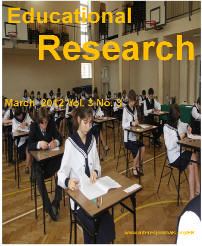 The Educational Research is a multidisciplinary peer-reviewed journalthat is published monthly by International Research Journals(http://interesjournals.org/ER). ER is dedicated to increasing the depth of the subject across disciplines with the ultimate aim of expanding knowledge of the subject.Call for Research Articles:ER will cover all areas of the subject. The journal welcomes the submission of manuscripts that meets the general criteria of significance and scientific excellence, and will publish:Original articles in basic and applied research;Case studies;Critical reviews, surveys, opinions, commentaries and essays.We invite you to submit your manuscript(s) to: support.eduresearch@gmail.com, er@interesjournals.org or er.manuscripts@interesjournals.org for publication. Our objective is to inform authors of the decision on their manuscript(s) within four weeks of submission. Following acceptance, a paper will normally be published in the next issue. Guide to authors and other details are available on our website; http://interesjournals.org/ER/Guide%20to%20Authors.htm Review articles in this issue:Jaime A. Teixeira da SilvaThe pinnacle of science education and ethical collaboration: Successful publishingEduc. Res. 2012  3(3): 202-211  [Abstract] [Full Text-PDF] (83 KB)Sik-Liong Ang, Patrick Kim Cheng Low, Saad Abd Sattar Al-HarranIslamic leadership lessons from the 9th century based on Ibn Khaldun’s MUQADDIMAHEduc. Res. 2012  3(3): 212-219  [Abstract][Full Text-PDF] (134 KB)Munyaradzi MawereFirst philosophers and the history of philosophical thought: An appraisal of the Milesian ThinkersEduc. Res. 2012 3(3): 220-226 [Abstract] [Full Text-PDF] (77 KB)Research EU  Issue 11 - April 2012 Languages: en (1,3 MB)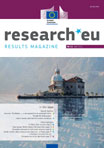 Special features:Interview: The Balkans — a new approach to an entangled historyThrough the looking glass: search engines, data and the semantic adventureOther highlights: Dr Robot, brain surgeon Clean energy? Mother Nature still knows best Strengthen education to build social cohesion Gigabit wireless data coming to your home, car… or flight A noiseless, emission-free car? Europeans are on the right track Universities in the European Higher Education Area - EUA Input Statement to the EHEA-Bologna Ministerial Conference 2012 Final report of Examining Quality Culture project In February 2012, EUA together with its partners, the German Rectors’ Conference (HRK) and QAA Scotland, concluded the project “Examining Quality Culture in Higher Education Institutions” (EQC) with a final workshop in Edinburgh, Scotland. Following this event, EUA has now published a report which outlines the outcomes of the final phase of the project and is designed to help institutions to reflect on ways to enhance their quality cultures. The EQC project has been a continuation of EUA’s long-term work with its members on developing internal quality assurance. Over the course of two and a half years, the project mapped the state of affairs within European universities and explored the dynamics between the development of institutional quality assurance processes and quality culture. The final workshop in Edinburgh gathered 30 participants from EUA member universities from across Europe to analyse the practical application of the project conclusions, as well as to discuss challenges and good practices in fostering quality cultures in various institutions.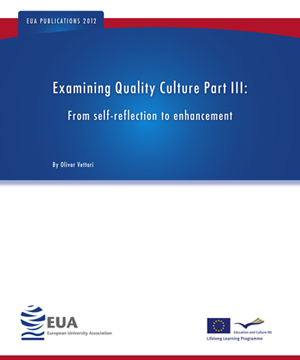 The new report from the workshop “Examining Quality Culture Part III: From self-reflection to enhancement”, is authored by Oliver Vettori (Director of Programme Management and Quality Management, Vienna University of Economics and Business, Austria).  It summarises the final phase of the project and the questions that have arisen and underlines one of the key findings of the EQC project, “that even the best ideas cannot always be imported into one’s own institution”. Rather than providing a standard inventory of good practices, the report uses a set of insights and questions to invite institutions to examine and understand the quality cultures already in force as the foundation for future enhancements. The full report can be downloaded here.CERN COURIER CERN Courier May 2012 Volume 52 Issue 4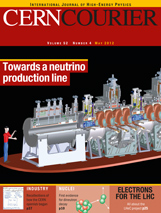 НАЦИОНАЛЕН ФОНД "КУЛТУРА" обявява конкурс за финансиране на проекти за изследване, развитие и привличане на нови публикиТема на сесията за 2012 г. „Култура и образование”.Цели на програмата:Да стимулира процеса на разработването на маркетингови стратегии и програми за проучване, анализ и привличане на потребители на културни продукти;Под формата на семинари, работни ателиета, теоретични конференции и т.н. да подготви и мотивира мениджъри, организатори, активни участници, както в създаването и разпространението, така и в рекламата на културни събития; Да насърчи създаването и разпространението на иновативни културни продукти и привличането на широк кръг от зрители чрез интерактивни събития;Да изгради професионални и надеждни умения, както и да повиши надеждността на средствата и начините за мониторинг, оценка и архивиране на културните събития;Да инициира по – тясно сътрудничество на културните и образователни институции за създаване на съвместни образователни продукти.Да подкрепи опитите за съвременното съществуване на традиционни изкуства с оригинална национална идентичност.Формуляри за кандидатстване могат да бъдат намерени в електронен вид на следните адреси:  www.ncf.bg и www.mc.government.bg Документите за участие в конкурса, в пет екземпляра, се депозират в 
Национален фонд „Култура” до 25.05.2012 г. (петък) 
София, бул."Ал.Стамболийски" № 17 понеделник - петък 10.00 - 16.00 ч.
Не се приемат документи за участие в конкурса изпратени по поща, факс или e-mail.
За допълнителна информация: Национален фонд “Култура”
тел. 988 58 26, 981 08 13Краен срок: 25 май 2012